Общая информация о порядке проведении ГИА-9Государственная итоговая аттестация по образовательным программам основного общего образования (ГИА-9) проводится по обязательным учебным предметам (русский язык и математика) и двум учебным предметам по выбору (физика, химия, биология, литература, география, история, обществознание, иностранные языки (английский, французский, немецкий и испанский языки), информатика).К ГИА-9 допускаются обучающиеся, не имеющие академической задолженности, в полном объеме выполнившие учебный план или индивидуальный учебный план (имеющие годовые отметки по всем учебным предметам учебного плана за IX класс не ниже удовлетворительных), а также имеющие результат «зачет» за итоговое собеседование по русскому языку. Экстерны допускаются к ГИА-9 при условии получения на промежуточной аттестации отметок не ниже удовлетворительных, а также имеющие результат «зачет» за итоговое собеседование по русскому языку.Успешное прохождение ГИА-9 является обязательным условием для получения аттестата об основном общем образовании.Участники с ограниченными возможностями здоровья (ОВЗ), дети-инвалиды и инвалиды по желанию могут сдавать только два обязательных учебных предмета (русский язык и математику).ГИА-9 проводится в форме основного государственного экзамена (ОГЭ) и (или) в форме государственного выпускного экзамена (ГВЭ) – для участников с ОВЗ, детей-инвалидов и инвалидов, обучающихся, освоивших образовательные программы основного общего образования в специальных учебно-воспитательных учреждениях закрытого типа, а также в учреждениях, исполняющих наказание в виде лишения свободы.В целях обеспечения безопасности, обеспечения порядка и предотвращения фактов нарушения порядка проведения ГИА-9 пункты проведения экзаменов (ППЭ) могут быть оборудованы стационарными и (или) переносными металлоискателями, средствами видеонаблюдения, средствами подавления сигналов подвижной связи.ГИА-9 по всем учебным предметам начинается в 10.00.Результаты экзаменов по каждому учебному предмету утверждаются, изменяются и (или) аннулируются председателем государственной экзаменационной комиссии Ивановской области (ГЭК). Изменение результатов возможно в случае проведения перепроверки экзаменационных работ по решению Департамента образования и науки или ГЭК (о проведении перепроверки сообщается дополнительно), удовлетворения апелляции о несогласии с выставленными баллами, поданной участником экзамена. Аннулирование результатов возможно в случае выявления нарушений Порядка или удовлетворения апелляции о нарушении порядка проведения экзаменов, поданной участником экзамена.Результаты ГИА-9 признаются удовлетворительными в случае, если участник ГИА-9 по сдаваемым учебным предметам набрал минимальное количество первичных баллов, определенное Департаментом образования и науки.Результаты ГИА-9 в течение одного рабочего дня, следующего за днем получения результатов проверки экзаменационных работ, утверждаются председателем ГЭК. После утверждения результаты ГИА-9 в течение одного рабочего дня передаются в образовательные организации для последующего ознакомления участников ГИА-9 с утвержденными председателем ГЭК результатами ГИА-9.Ознакомление участников ГИА-9 с утвержденными председателем ГЭК результатами ГИА-9 по учебному предмету осуществляется в течение одного рабочего дня со дня их передачи в образовательные организации. Указанный день считается официальным днем объявления результатов.Сроки проведения ГИА-9Для проведения ГИА-9 предусматривается единое расписание экзаменов, продолжительность проведения экзаменов, требования к использованию средств обучения и воспитания, используемых при проведении экзаменов.ГИА-9 проводится в досрочный, основной и дополнительный периоды. В каждом из периодов проведения ГИА-9 предусматриваются основные и резервные сроки. Для участников ГИА-9, не имеющих возможности по уважительным причинам (болезнь или иные обстоятельства), подтвержденным документально, пройти ГИА-9 в основные сроки, экзамены проводятся в досрочный период.Подача заявления на участие в ГИА-9Заявления на участие в ГИА-9 подаются участниками ГИА-9 в образовательные организации, в которых обучающиеся осваивают образовательные программы основного общего образования, а экстернами – в образовательные организации по выбору экстернов, в срок до 1 марта 2024 года включительно.Заявление на участие в ГИА-9 подается лично участником ГИА-9 на основании документа, удостоверяющего личность, или его родителем (законным представителем) на основании документа, удостоверяющего личность, или уполномоченным лицом на основании документа, удостоверяющего личность, и доверенности.Участники ГИА-9 с ограниченными возможностями здоровья при подаче заявления предъявляют оригинал или надлежащим образом заверенную копию рекомендаций психолого-медико-педагогической комиссии, а участники ГИА-9 - дети-инвалиды и инвалиды – оригинал или надлежащим образом заверенную копию справки, подтверждающей факт установления инвалидности, выданной федеральным государственным учреждением медико-социальной экспертизы, а также оригинал или надлежащим образом заверенную копию рекомендаций ПМПК в случае необходимости создания специальных условий, учитывающих состояние здоровья, особенности психофизического развития, при проведении ГИА-9.Особенности проведения ОГЭ по отдельным учебным предметам1. ИнформатикаРяд заданий КИМ ОГЭ по информатике требует выполнения на компьютере. Решением некоторых таких задания является отдельный файл, подготовленный в соответствующей программе (текстовом редакторе или электронной таблице). Внесение ответов на такие задания в бланки ответов (после выполнения работы на компьютере) не требуется.2. ХимияВ ОГЭ по химии включено экспериментальное задание, выполняемое с использованием лабораторного оборудования с соблюдением требований техники безопасности. Проведение экспериментального задания осуществляется в специальных помещениях, отвечающих требованиям СанПиН. Специалист по проведению инструктажа и обеспечению лабораторных работ по химии выдает участнику экзамена комплект оборудования, материалы и реактивы в соответствии с заданием варианта КИМ. Во время проведения экзамена в аудитории присутствуют эксперты, которые сразу оценивают выполнение химического эксперимента после его проведения.3. Русский язык Проведение экзамена включает раздел «Аудирование». Аудиозапись прослушивается участниками дважды. По завершении второго воспроизведения текста участники приступают к выполнению экзаменационной работы. Во время прослушивания текста участникам разрешается делать записи в черновиках. Записи на черновиках не обрабатываются и не проверяются.В аудитории участникам экзамена предоставляются орфографические словари, позволяющие устанавливать нормативное написание слов, которыми участники экзамена пользуются при выполнении всех частей работы.4. Иностранные языки Выполнение заданий устной части экзаменационной работы (раздел «Говорение») предполагает ответ участника в форме монологических высказываний. Аудитории для проведения устной части экзамена оснащаются компьютерами со специальным программным обеспечением, а также гарнитурами со встроенными микрофонами. Во время проведения устной части ОГЭ по иностранным языкам использование участниками экзамена черновиков запрещено.Письменная и устная части ОГЭ по иностранным языкам проводятся в один день.5. ФизикаВ КИМ ОГЭ по физике включено задание, выполняемое с использованием лабораторного оборудования с соблюдением требований техники безопасности. Выполнение задания осуществляется в аудиториях, отвечающих требованиям СанПиН. Специалист по проведению инструктажа и обеспечению лабораторных работ по физике выдает участнику экзамена комплект оборудования в соответствии с заданием варианта КИМ.Обязанности участника экзамена в рамках участия в ГИА-9В день экзамена участник экзамена должен прибыть в ППЭ не позднее чем за час до его начала. Вход участников экзамена в ППЭ начинается с 09.00.Допуск участников экзамена в ППЭ осуществляется при наличии у них документов, удостоверяющих их личность, и при наличии их в списках распределения в данный ППЭ.Если участник экзамена опоздал на экзамен, он допускается к сдаче ГИА-9 в установленном порядке, при этом время окончания экзамена не продлевается, о чем сообщается участнику экзамена.В случае проведения ГИА-9 по русскому языку (часть 1 – изложение), по иностранным языкам (письменная часть, раздел «Аудирование») допуск опоздавших участников экзамена в аудиторию после включения аудиозаписи не осуществляется (за исключением, если в аудитории нет других участников или если участники ГИА-9 в аудитории завершили прослушивание аудиозаписи). Персональное прослушивание изложения и аудирование для опоздавших участников экзамена не проводится (за исключением случая, когда в аудитории нет других участников экзамена).Повторный общий инструктаж для опоздавших участников экзамена не проводится. Организаторы предоставляют необходимую информацию для заполнения регистрационных полей бланков ГИА-9.В случае отсутствия по объективным причинам у участника экзамена документа, удостоверяющего личность, он допускается в ППЭ после письменного подтверждения его личности сопровождающим от образовательной организации.В день проведения экзамена в ППЭ участникам экзамена запрещается:иметь при себе средства связи, электронно-вычислительную технику, фото-, аудио- и видеоаппаратуру, справочные материалы, письменные заметки и иные средства хранения и передачи информации (за исключением средств обучения и воспитания, разрешенных к использованию для выполнения заданий КИМ по соответствующим учебным предметам);выполнять экзаменационную работу несамостоятельно, в том числе с помощью посторонних лиц;общаться с другими участниками ГИА во время проведения экзамена в аудитории;выносить из аудиторий и ППЭ черновики, экзаменационные материалы на бумажном и (или) электронном носителях;фотографировать экзаменационные материалы, черновики.Рекомендуется взять с собой на экзамен только необходимые вещи. Иные личные вещи участники экзамена обязаны оставить в специально выделенном в здании (комплексе зданий), где расположен ППЭ, до входа в ППЭ месте (помещении) для хранения личных вещей участников экзамена.Во время экзамена на рабочем столе участника ГИА помимо экзаменационных материалов находятся:гелевая или капиллярная ручка с чернилами черного цвета;документ, удостоверяющий личность;средства обучения и воспитания, разрешенные к использованию для выполнения заданий КИМ по соответствующим учебным предметам;лекарства (при необходимости);продукты питания для дополнительного приема пищи (перекус), бутилированная питьевая вода при условии, что упаковка указанных продуктов питания и воды, а также их потребление не будут отвлекать других участников ГИА от выполнения ими экзаменационной работы (при необходимости);специальные технические средства (для лиц с ограниченными возможностями здоровья, детей-инвалидов и инвалидов) (при необходимости);черновики, выданные в ППЭ.Участники экзамена занимают рабочие места в аудитории в соответствии со списками распределения. Изменение рабочего места запрещено.Во время экзамена участникам экзамена запрещается общаться друг с другом, свободно перемещаться по аудитории и ППЭ, выходить из аудитории без разрешения организатора.При выходе из аудитории во время экзамена участник экзамена должен оставить экзаменационные материалы, черновики и письменные принадлежности на рабочем столе.Участники экзамена, допустившие нарушение Порядка проведения ГИА, удаляются с экзамена. По факту нарушения в помещении для руководителя ППЭ в присутствии члена ГЭК, руководителя ППЭ, организатора, общественного наблюдателя (при наличии) лицами, ответственными за проведение ГИА-9 в ППЭ, составляется акт об удалении данного участника с экзамена. Для этого организаторы, руководитель ППЭ или общественные наблюдатели приглашают члена ГЭК, который составляет акт об удалении с экзамена и удаляет лиц, нарушивших Порядок, из ППЭ. Организатор ставит в соответствующем поле бланка участника ГИА-9 необходимую отметку. Акт об удалении с экзамена составляется в двух экземплярах. Первый экземпляр акта выдается лицу, нарушившему Порядок, второй экземпляр в тот же день направляется в ГЭК для рассмотрения и последующего направления в РЦОИ для учета при обработке экзаменационных работ.Экзаменационная работа выполняется гелевой, капиллярной ручкой с чернилами черного цвета. Экзаменационные работы, выполненные другими письменными принадлежностями, не обрабатываются и не проверяются.Права участника экзамена в рамках участия в ГИА-9Участник экзамена может при выполнении работы использовать листы бумаги для черновиков, выдаваемые образовательной организацией, на базе которой организован ППЭ, и делать пометки в КИМ (в случае проведения ГИА-9 по иностранным языкам (раздел «Говорение») черновики не выдаются).Внимание! Записи на листах бумаги для черновиков и КИМ не проверяются и не учитываются при обработке.В случае нехватки места в бланке записи ответов участник ГИА может обратиться к организатору для получения дополнительного бланка.Участник экзамена, который по состоянию здоровья или другим объективным причинам не может завершить выполнение экзаменационной работы, имеет право досрочно сдать экзаменационные материалы и покинуть ППЭ. В этом случае участник экзамена в сопровождении организатора проходит в медицинский кабинет, куда приглашается член ГЭК. При согласии участника экзамена досрочно завершить экзамен член ГЭК и медицинский работник составляют акт о досрочном завершении экзамена по объективным причинам. Организатор ставит в соответствующем поле бланка участника ГИА, досрочно завершившего экзамен по объективным причинам, необходимую отметку. Акт о досрочном завершении экзамена по объективным причинам является документом, подтверждающим уважительность причины незавершения выполнения экзаменационной работы, и основанием для повторного допуска такого участника ГИА к сдаче экзамена по соответствующему учебному предмету в резервные сроки.Участники экзаменов, досрочно завершившие выполнение экзаменационной работы, могут покинуть ППЭ. Организаторы принимают у них все экзаменационные материалы и черновики.Участникам экзаменов, не прошедшим ГИА-9 или получившим на ГИА-9 неудовлетворительные результаты более чем по двум учебным предметам, либо получившим повторно неудовлетворительный результат по одному или двум учебным предметам на ГИА-9 в резервные сроки, предоставляется право пройти ГИА-9 по соответствующим учебным предметам в дополнительный период, но не ранее 1 сентября текущего года в сроки и формах, устанавливаемых Порядком.Участникам экзаменов, проходящим ГИА-9 только по обязательным учебным предметам, не прошедшим ГИА-9 или получившим на ГИА неудовлетворительные результаты более чем по одному обязательному учебному предмету, либо получившим повторно неудовлетворительный результат по одному из этих предметов на ГИА-9 в резервные сроки, предоставляется право пройти ГИА-9 по соответствующим учебным предметам в дополнительный период, но не ранее 1 сентября текущего года в сроки и формах, устанавливаемых Порядком.Участник экзамена имеет право подать апелляцию о нарушении Порядка и (или) о несогласии с выставленными баллами в апелляционную комиссию.Апелляционная комиссия не рассматривает апелляции по вопросам содержания и структуры заданий по учебным предметам, а также по вопросам, связанным с оцениванием результатов выполнения заданий КИМ с кратким ответом, с нарушением участником экзамена требований Порядка, с неправильным заполнением бланков и дополнительных бланков.Апелляционная комиссия не позднее чем за один рабочий день до даты рассмотрения апелляции информирует участников ГИА-9, подавших апелляции, о времени и месте их рассмотрения.Обучающийся и (или) его родители (законные представители) при желании присутствуют при рассмотрении апелляции. По решению Департамента образования и науки апелляции могут быть рассмотрены в дистанционном формате. Апелляцию о нарушении установленного порядка проведения ГИА-9 участник экзамена подает в день проведения экзамена члену ГЭК, не покидая ППЭ.В целях проверки изложенных в апелляции сведений о нарушении порядка проведения ГИА-9 членом ГЭК организуется проведение проверки при участии организаторов, технических специалистов, специалистов по проведению инструктажа и обеспечению лабораторных работ (при наличии), экзаменаторов-собеседников (при наличии), экспертов, оценивающих выполнение лабораторных работ (при наличии), не задействованных в аудитории, в которой сдавал экзамен участник ГИА-9, подавший указанную апелляцию, общественных наблюдателей (при наличии), сотрудников, осуществляющих охрану правопорядка и (или) сотрудников органов внутренних дел (полиции), медицинских работников, а также ассистентов (при наличии). Результаты проверки оформляются в форме заключения. Апелляция о нарушении Порядка и заключение о результатах проверки в тот же день передаются членом ГЭК в апелляционную комиссию.При рассмотрении апелляции о нарушении установленного порядка проведения ГИА-9 апелляционная комиссия рассматривает апелляцию и заключение о результатах проверки и выносит одно из решений:об отклонении апелляции;об удовлетворении апелляции.При удовлетворении апелляции результат ГИА-9, по процедуре которого участником экзамена была подана апелляция, аннулируется, и участнику экзамена предоставляется возможность повторно сдать экзамен по соответствующему учебному предмету в резервные сроки соответствующего периода проведения ГИА или по решению председателя ГЭК в иной день, предусмотренный едиными расписаниями ОГЭ, ГВЭ.Апелляционная комиссия рассматривает апелляцию о нарушении Порядка в течение двух рабочих дней, следующих за днем ее поступления в апелляционную комиссию.Апелляция о несогласии с выставленными баллами подается в течение двух рабочих дней, следующих за официальным днем объявления результатов ГИА-9 по соответствующему учебному предмету. Участники ГИА или их родители (законные представители) при предъявлении документов, удостоверяющих личность, или уполномоченные их родителями (законными представителями) лица при предъявлении документов, удостоверяющих личность, и доверенности подают апелляции о несогласии с выставленными баллами в образовательную организацию, которой они были допущены к ГИА-9.Руководитель образовательной организации, принявший апелляцию, передает ее в апелляционную комиссию в течение одного рабочего дня после ее получения. До заседания апелляционной комиссии по рассмотрению апелляции о несогласии с выставленными баллами апелляционная комиссия: 1) запрашивает в РЦОИ изображения экзаменационной работы, файлы, содержащие ответы участника ГИА на задания КИМ, в том числе файлы с цифровой аудиозаписью устных ответов участника ГИА (при наличии), копии протоколов проверки экзаменационной работы предметной комиссией, КИМ, выполнявшийся участником ГИА, подавшим указанную апелляцию; 2) проводит проверку качества обработки экзаменационной работы участника ГИА, подавшего указанную апелляцию, в целях выявления технических ошибок (неверная обработка экзаменационных работ и (или) протоколов проверки экзаменационной работы); 3) устанавливает правильность оценивания развернутых ответов (в том числе устных ответов) участника ГИА, подавшего указанную апелляцию. Для этого к рассмотрению апелляции привлекается эксперт предметной комиссии по соответствующему учебному предмету, не проверявший ранее экзаменационную работу участника ГИА, подавшего указанную апелляцию.Привлеченный эксперт предметной комиссии по соответствующему учебному предмету устанавливает правильность оценивания развернутых ответов (в том числе устных ответов) участника ГИА, подавшего указанную апелляцию, и дает письменное заключение о правильности оценивания развернутых ответов (в том числе устных ответов) или о необходимости изменения первичных баллов за выполнение заданий с развернутым ответом (в том числе устных ответов) с обязательной содержательной аргументацией и указанием на конкретный критерий оценивания, содержанию которого соответствует выставляемый им первичный балл (далее – заключение). В случае если привлеченный эксперт предметной комиссии не дает однозначного ответа о правильности оценивания развернутых ответов (в том числе устных ответов) участника ГИА, подавшего указанную апелляцию, апелляционная комиссия обращается в Комиссию по разработке КИМ по соответствующему учебному предмету с запросом о разъяснениях по критериям оценивания. При рассмотрении апелляции о несогласии с выставленными баллами на заседании апелляционной комиссии материалы, указанные в подпункте 1, а также заключение привлеченного эксперта предметной комиссии предъявляются участнику ГИА, подавшему апелляцию о несогласии с выставленными баллами (при его участии в рассмотрении апелляции). В случае, если по решению ГЭК подача и (или) рассмотрение апелляций о несогласии с выставленными баллами организуются с использованием информационно-коммуникационных технологий при условии соблюдения требований законодательства Российской Федерации в области защиты персональных данных КИМ, выполнявшийся участником ГИА, предъявляется участнику ГИА, подавшему апелляцию о несогласии с выставленными баллами, на заседании апелляционной комиссии по его предварительной заявке, поданной одновременно с апелляцией о несогласии с выставленными баллами (в течение двух рабочих дней, следующих за официальным днем объявления результатов ГИА по соответствующему учебному предмету).Участник ГИА, подавший апелляцию о несогласии с выставленными баллами (участник ГИА, подавший апелляцию о несогласии с выставленными баллами, не достигший возраста 14 лет, – в присутствии родителей (законных представителей), письменно подтверждает, что ему предъявлены изображения выполненной им экзаменационной работы, файлы, содержащие его ответы на задания КИМ, в том числе файлы с цифровой аудиозаписью его устных ответов. Привлеченный эксперт предметной комиссии на заседании апелляционной комиссии во время рассмотрения апелляции о несогласии с выставленными баллами в присутствии участника ГИА, подавшего апелляцию о несогласии с выставленными баллами, и (или) его родителей (законных представителей) или уполномоченного его родителями (законными представителями) лица дает им соответствующие разъяснения (при необходимости) по вопросам правильности оценивания развернутых ответов (в том числе устных ответов) участника ГИА, подавшего апелляцию о несогласии с выставленными баллами. Рекомендуемая продолжительность рассмотрения апелляции о несогласии с выставленными баллами, включая разъяснения по оцениванию развернутых ответов (в том числе устных ответов), – не более 20 минут (при необходимости по решению апелляционной комиссии рекомендуемое время может быть увеличено). По результатам рассмотрения апелляции о несогласии с выставленными баллами апелляционная комиссия принимает решение одно из решений: об отклонении апелляции;об удовлетворении апелляции. При удовлетворении апелляции количество ранее выставленных первичных баллов может измениться как в сторону увеличения, так и в сторону уменьшения либо не измениться в целом.Апелляционная комиссия рассматривает апелляцию о несогласии с выставленными баллами в течение четырех рабочих дней, следующих за днем ее поступления в апелляционную комиссию.По решению председателя ГЭК к ГИА по соответствующему учебному предмету (соответствующим учебным предметам) в дополнительный период, но не ранее 1 сентября текущего года, допускаются:обучающиеся образовательных организаций и экстерны, не допущенные к ГИА в текущем учебном году, но получившие допуск к ГИА в сроки, исключающие возможность прохождения ГИА до завершения основного периода проведения ГИА в текущем году;1) обучающиеся образовательных организаций и экстерны, не допущенные к ГИА в текущем учебном году, но получившие допуск к ГИА в сроки, исключающие возможность прохождения ГИА до завершения основного периода проведения ГИА в текущем году;2) участники ГИА, не прошедшие ГИА, в том числе участники ГИА, чьи результаты ГИА по сдаваемым учебным предметам в текущем году были аннулированы по решению председателя ГЭК в случае выявления фактов нарушения Порядка участниками ГИА; 3) участники ГИА, получившие на ГИА неудовлетворительные результаты более чем по двум учебным предметам, либо получившие повторно неудовлетворительный результат по одному или двум учебным предметам на ГИА в резервные сроки (кроме участников ГИА, проходящих ГИА только по обязательным учебным предметам); 4) участники ГИА, проходящие ГИА только по обязательным учебным предметам, получившие на ГИА неудовлетворительные результаты более чем по одному обязательному учебному предмету, либо получившие повторно неудовлетворительный результат по одному из этих предметов на ГИА в резервные сроки.Заявления об участии в ГИА в дополнительный период не позднее чем за две недели до начала указанного периода подаются лицами, указанными в подпунктах 1-4, лично при предъявлении документов, удостоверяющих личность, или их родителями (законными представителями) при предъявлении документов, удостоверяющих личность, или уполномоченными лицами при предъявлении документов, удостоверяющих личность, и доверенности в образовательные организации.Участникам ГИА, не прошедшим ГИА, в том числе участникам ГИА, чьи результаты ГИА по сдаваемым учебным предметам в дополнительном периоде и (или) резервные сроки дополнительного периода были аннулированы по решению председателя ГЭК в случае выявления фактов нарушения Порядка участниками ГИА, а также участникам ГИА, получившим на ГИА неудовлетворительные результаты более чем по двум учебным предметам, либо получившим повторно неудовлетворительный результат по одному или двум учебным предметам на ГИА в резервные сроки дополнительного периода, предоставляется право повторно пройти ГИА по соответствующему учебному предмету (соответствующим учебным предметам) не ранее чем в следующем году. Указанные участники ГИА вправе изменить учебные предметы по выбору для повторного прохождения ГИА в следующем году.Участникам ГИА, проходящим ГИА только по обязательным учебным предметам, не прошедшим ГИА, в том числе участникам ГИА, чьи результаты ГИА по обязательным учебным предметам в дополнительном периоде и (или) резервные сроки дополнительного периода были аннулированы по решению председателя ГЭК в случае выявления фактов нарушения Порядка участниками ГИА, а также участникам ГИА, получившим на ГИА неудовлетворительные результаты более чем по одному обязательному учебному предмету, либо получившим повторно неудовлетворительный результат по одному из этих предметов на ГИА в резервные сроки дополнительного периода, предоставляется право повторно пройти ГИА по соответствующему учебному предмету (соответствующим учебным предметам) не ранее чем в следующем году.В целях информирования граждан о порядке проведения ГИА-9 на официальных сайтах Департамента образования (https://iv-edu.ru/) и ОГБУ Центр оценки качества образования (http://www.ivege.ru/) публикуется следующая информация:о сроках проведения ГИА-9 – не позднее чем за месяц до завершения срока подачи заявления;о сроках и местах подачи заявлений на сдачу ГИА-9 по учебным предметам – не позднее чем за два месяца до завершения срока подачи заявления;о сроках, местах и порядке подачи и рассмотрения апелляций – не позднее чем за месяц до начала экзаменов;о сроках, местах и порядке информирования о результатах ГИА-9 – не позднее чем за месяц до начала ГИА-9.Информация подготовлена в соответствии со следующими нормативными правовыми документами, регламентирующими проведение ГИА-9:Федеральным законом от 29.12.2012 № 273-ФЗ «Об образовании в Российской Федерации»;Приказом Министерства просвещения Российской Федерации и Федеральной службы по надзору в сфере образования и науки от 04.04.2023 №232/551 «Об утверждении Порядка проведения государственной итоговой аттестации по образовательным программам основного общего образования» (зарегистрирован Минюстом России 12.05.2023, №73292).Подпись участника ГИА ______________/______________________(Ф.И.О.) «____» _____________ 20___ г. Подпись родителя (законного представителя) участника ГИА ______________/______________________(Ф.И.О.) «____» _____________ 20___ г.З А Я В Л Е Н И Ена участие в ГИА-9 в форме ОГЭ в 2024 годуФамилияИмяОтчество (при наличии)Дата рожденияКонтактный телефонНаименование документа, удостоверяющего личность:Реквизиты документа, удостоверяющего личность:Страховой номер индивидуального лицевого счета (СНИЛС):Прошу зарегистрировать меня для участия в ГИА в форме ОГЭ по следующим   учебным предметам:* допускается в случае отсутствия возможности пройти ГИА-9 в основной и дополнительный периодыПрошу организовать проведение экзаменов в условиях, учитывающих состояние моего здоровья, особенности психофизического развития, подтверждаемые: оригиналом или надлежащим образом заверенной копией рекомендаций ПМПК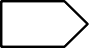  оригиналом или надлежащим образом заверенной копией справки, подтверждающей факт установления инвалидности, выданной федеральным государственным учреждением медико-социальной экспертизыНеобходимые условия проведения ГИА:С порядком проведения ГИА, в том числе со сроками, местами проведения ГИА, с основаниями для удаления с экзамена, с процедурой досрочного завершения экзамена по объективным причинам, правилами заполнения бланков и дополнительных бланков, о ведении в ППЭ и аудиториях видеозаписи, с порядком подачи и рассмотрения апелляций о нарушении Порядка и о несогласии с выставленными баллами, со временем и местом ознакомления с результатами ГИА ознакомлен/ознакомлена.Подпись заявителя_______________/______________________________________________ (Ф.И.О.) «____» ___________ 2024 г.Подпись родителя/законного представителя (нужное подчеркнуть) _______________/______________________________________________ (Ф.И.О.) «____» ___________ 2024 г.Заявление принял «___» ________ 2024 г. ________/_________________ (Ф.И.О.)Регистрационный номерЗ А Я В Л Е Н И Ена участие в ГИА-9 в форме ГВЭ в 2024 годуФамилияИмяОтчество (при наличии)Дата рожденияКонтактный телефонНаименование документа, удостоверяющего личность:Реквизиты документа, удостоверяющего личность:Страховой номер индивидуального лицевого счета (СНИЛС):Прошу зарегистрировать меня для участия в ГИА в форме ГВЭ по следующим   учебным предметам:* Укажите письменную форму проведения ГВЭ по русскому языку (осложненное списывание предусмотрено для обучающихся с тяжелыми нарушениями речи, обучающихся с нарушениями опорно-двигательного аппарата, осваивающих вариант 6.2 ФАОП ООО, обучающихся с задержкой психического развития; диктант предусмотрен для обучающихся с расстройствами аутистического спектра).**Укажите «ДОСРОЧ» для выбора досрочного периода (допускается в случае отсутствия возможности пройти ГИА-9 в основной и дополнительный периоды), «ОСН» - для основного периода.Прошу организовать проведение экзаменов в условиях, учитывающих состояние моего здоровья, особенности психофизического развития, подтверждаемые: оригиналом или надлежащим образом заверенной копией рекомендаций ПМПК оригиналом или надлежащим образом заверенной копией справки, подтверждающей факт установления инвалидности, выданной федеральным государственным учреждением медико-социальной экспертизыНеобходимые условия проведения ГИА:С порядком проведения ГИА, в том числе со сроками, местами проведения ГИА, с основаниями для удаления с экзамена, с процедурой досрочного завершения экзамена по объективным причинам, правилами заполнения бланков и дополнительных бланков, о ведении в ППЭ и аудиториях видеозаписи, с порядком подачи и рассмотрения апелляций о нарушении Порядка и о несогласии с выставленными баллами, со временем и местом ознакомления с результатами ГИА ознакомлен/ознакомлена.Подпись заявителя_______________/______________________________________________ (Ф.И.О.) «____» ___________ 2024 г.Подпись родителя/законного представителя (нужное подчеркнуть) _______________/______________________________________________ (Ф.И.О.) «____» ___________ 2024 г.Заявление принял «___» ________ 2024 г. ________/_________________ (Ф.И.О.)Регистрационный номерРайон /город (МОУО/МСУ) ______________________________________________________________________________________________________Наименование образовательной организации ______________________________________________________________________________________________________________________________________________________Дело № ________Ж У Р Н А Лрегистрации заявлений на участие в ГИА-9 в 2024 годуКоличество листов: ____Начато: _______Окончено: _______Хранить до: 01.03.2025Подпись ответственного лица_____________________ Расшифровка подписи_________________________Район /город (МОУО/МСУ) _______________________________________________________________________________________________________Наименование образовательной организации ______________________________________________________________________________________________________________________________________________________Дело № ________ЖУРНАЛучета ознакомления участников экзаменов (ОГЭ, ГВЭ) / их родителей (законных представителей) / уполномоченных лиц с Порядком проведения ГИА-9 и Памяткой о правилах проведения ГИА-9 в 2024 году Количество листов: ____Начато: _______Окончено: _______Хранить до: 01.03.2025 Лист 1*Подпись ответственного специалиста: __________________________/______________________________/*Каждый лист журнала нумеруется. Журнал сшивается, скрепляется печатью МОУО/ОО, подтверждается подписью начальника МОУО/директораПриложение 1 к приказу Департамента образования и науки Ивановской областиот 08.02.2024 № 154-оП А М Я Т К Ао правилах проведения ГИА-9 в 2024 году для ознакомления участников экзаменов / их родителей (законных представителей) / уполномоченных лицПриложение 2 к приказу Департамента образования и науки Ивановской областиот 08.02.2024 № 154-оРуководителю образовательной организации__________________________________________________________________________(наименование образовательной организации)__________________________________________________________________________ (ФИО руководителя)..--Пол:МужскойЖенскийНаименование учебного предметаОтметка о выборе экзаменаОтметка о выборе экзаменаНаименование учебного предметаДосрочный период*Основной периодРусский языкМатематикаФизикаХимияИнформатикаБиологияИсторияГеографияОбществознаниеЛитератураАнглийский язык(письменная часть и устная часть)Немецкий язык (письменная часть и устная часть)Французский язык (письменная часть и устная часть)Испанский язык (письменная часть и устная часть)Приложение 3 к приказу Департамента образования и науки Ивановской областиот 08.02.2024 № 154-оРуководителю образовательной организации__________________________________________________________________________(наименование образовательной организации)__________________________________________________________________________ (ФИО руководителя)..--Пол:МужскойЖенскийНаименование учебного предметаФорма сдачи экзаменаФорма сдачи экзаменаВыбор периода проведения(досрочный/основной)**Наименование учебного предметаПисьменная*УстнаяВыбор периода проведения(досрочный/основной)**Русский языкИзложение   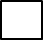 Осложненное списывание    Диктант      МатематикаФизикаХимияИнформатикаБиологияИсторияГеографияОбществознаниеЛитератураАнглийский языкНемецкий языкФранцузский языкИспанский языкПриложение 4 к приказу Департамента образования и науки Ивановской областиот 08.02.2024 № 154-оРег. №ФИО участника ГИА-9 (полностью)КлассДата подачи заявленияФорма экзаменовПредметы Предметы Предметы Предметы Предметы Предметы Предметы Предметы Предметы Предметы Предметы Предметы Предметы Предметы Подпись выпускникаРег. №ФИО участника ГИА-9 (полностью)КлассДата подачи заявленияФорма экзаменовРусский языкМатематикаФизикаХимияИнформатикаБиологияИсторияГеографияАнглийский языкНемецкий языкФранцузский языкОбществознаниеИспанский языкЛитератураПодпись выпускникаРег. №ФИО участника ГИА-9 (полностью)КлассДата подачи заявленияФорма экзаменов0102030405060708091011121318Подпись выпускникаОГЭГВЭОГЭГВЭОГЭГВЭОГЭГВЭОГЭГВЭОГЭГВЭОГЭГВЭПриложение 5 к приказу Департамента образования и науки Ивановской областиот 08.02.2024 № 154-о№п/пФИО участника экзаменов(полностью)Форма экзамена (ОГЭ, ГВЭ)ДатаознакомленияПодписьФамилия, имя, отчество родителя (законного представителя) / уполномоченного лицаДатаознакомленияПодпись12345678